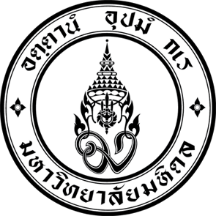 สถาบันนวัตกรรมการเรียนรู้  มหาวิทยาลัยมหิดลโทร.02-441-9729 โทรสาร.02-441-0479ที่ อว 78.34 / วันที่	     กันยายน 2566เรื่อง	รายงานผลการดำเนินการเกี่ยวกับข้อมูลส่วนบุคคลเรียน	ผู้อำนวยการศูนย์อำนวยการด้านข้อมูลส่วนบุคคล	ตามที่ สถาบันฯ ได้รับแจ้งจาก      หน่วยงาน / บุคคล       ว่ามีการตรวจพบ   ระบุเหตุการณ์ที่เกิดขึ้น        .         .                                                                                                                                  ซึ่งเป็นเอกสาร/ข้อมูลส่วนบุคคล      โปรดระบุรายละเอียดของเอกสาร/ข้อมูลส่วนบุคคล เช่น รูปถ่าย ชื่อ นามสกุล และเลขบัตรประจำตัวประชาชน) ที่เกิดการรั่วไหลของข้อมูล            และ      หน่วยงาน / บุคคล      ขอให้สถาบันฯ       ระบุรายละเอียดที่ขอให้สถาบันฯ ดำเนินการ                   เนื่องจากเหตุดังกล่าวมีความเสี่ยงที่จะเกิดผลกระทบต่อสิทธิและเสรีภาพของบุคคล  ซึ่งเป็นเจ้าของข้อมูลส่วนบุคคล นั้น ทั้งนี้ เพื่อเป็นการปฏิบัติตามมาตรา 37(4) แห่งพระราชบัญญัติคุ้มครองข้อมูลส่วนบุคคล พ.ศ.2562 สถาบันนวัตกรรมการเรียนรู้ จึงขอนำเรียนแจ้งรายงานผลการดำเนินการเกี่ยวกับข้อมูลส่วนบุคคล และแนวทางการป้องกันให้ศูนย์อำนวยการด้านข้อมูลส่วนบุคคล มหาวิทยาลัยมหิดล ได้รับทราบ โดยมีรายละเอียดดังต่อไปนี้รายละเอียดของเหตุการณ์ละเมิดข้อมูลส่วนบุคคลโปรดระบุรายละเอียดของเหตุการณ์ที่เกิดขึ้น	  			                       	  . 		    	    							                        	   .		    	    							                        	   .		    	    							                        	   .วันเวลาที่ทราบเหตุ	วันอาทิตย์ที่ XX พฤษภาคม พ.ศ.2566  เวลา XX.XX น.		    				   .จำนวนเจ้าของข้อมูลส่วนบุคคลที่ได้รับผลกระทบ               คน รายการข้อมูลส่วนบุคคลที่ได้รับผลกระทบโปรดระบุรายละเอียดของข้อมูลส่วนบุคคลที่ได้รับผลกระทบ เช่น ชื่อ – นามสกุล, เลขประจำตัวประชาชน, รูปถ่าย หรืออื่นๆ												  .รูปแบบผลกระทบที่เกิดขึ้นกับข้อมูลส่วนบุคคล โปรดระบุรายละเอียดของรูปแบบผลกระทบที่เกิดขึ้นกับข้อมูลส่วนบุคคล			             . 		    	    							                        	   .		    	    							                        	   .		    	    							                        	   ./6. มาตรการ...มาตรการตอบสนองเพื่อหยุดยั้งเหตุ 											    .											    .											    .											    .แนวทางในการป้องกันและลดความเสี่ยง											   . 											   . 							   				   .   											    .ทั้งนี้ สถาบันฯ ได้ตรวจสอบข้อมูลและดำเนินการตามมาตรการตอบสนองเพื่อหยุดป้องกันดังกล่าวแล้ว   พร้อมกำหนดแนวทางในการป้องกันและลดความเสี่ยงจากเหตุดังกล่าวเป็นที่เรียบร้อย สถาบันฯ จึงใคร่ขอแจ้งรายงาน   ผลการดำเนินการเกี่ยวกับข้อมูลส่วนบุคคลให้ได้รับทราบ และหากมีข้อแนะนำเพิ่มเติมโปรดแจ้งกลับมาที่สถาบันนวัตกรรมการเรียนรู้ ได้ที่ผู้ประสานงานด้านข้อมูลส่วนบุคคล ระดับ Tier 2 ผู้ช่วยศาสตราจารย์ ดร.ภิรมย์ เชนประโคน email : pirom.che@mahidol.edu โทรศัพท์ 0-2441-9729จึงเรียนมาเพื่อโปรดทราบ  (ผู้ช่วยศาสตราจารย์ ดร.ภิรมย์  เชนประโคน)              รองผู้อำนวยการฝ่ายการศึกษาและเครือข่าย           ผู้ประสานงานด้านข้อมูลส่วนบุคคล ระดับ Tier 2                                  ผู้รายงาน      					(รองศาสตราจารย์ ดร.นายแพทย์ชัยเลิศ พิชิตพรชัย)					      ผู้อำนวยการสถาบันนวัตกรรมการเรียนรู้